NALDIC Seminar3rd October 2015King’s College LondonEAL Teaching - What Works? Systematic ReviewNALDIC is pleased to announce a seminar bringing together academics and teachers to discuss the results of a systematic review of intervention studies aimed at improving the English language and literacy achievement of children with EAL, see https://educationendowmentfoundation.org.uk/toolkit/eal-review/.  This review was published by the Educational Endowment Foundation and supported by The Bell Foundation and Unbound Philanthropy.The seminar is supported by the Bell Foundation and will be hosted by the Centre for Language, Discourse and Communication, King’s College London on Saturday 3rd October 2015 between 10:00 am and 3:30 pm.The main speaker will beProfessor Victoria Murphy, University of Oxford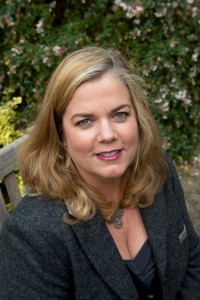 This is a non-fee paying event.  Lunch will be provided.There will be an opportunity for questions and discussion.  20 places are available to NALDIC members.  Places will be allocated on a first come first served basis.The seminar will be video-recorded so that the discussions can be shared with a wider audience and those unable to attend through the NALDIC website.Please book your place onhttps://www.eventbrite.co.uk/e/naldic-seminar-eal-teaching-what-works-systematic-review-tickets-17616491400    Further details will be emailed to you.  News of other NALDIC events and seminars will be available http://www.naldic.org.uk/